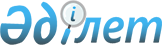 Об образовании избирательных участков по Аягозскому району
					
			Утративший силу
			
			
		
					Решение акима Аягозского района Восточно-Казахстанской области от 30 апреля 2020 года № 3. Зарегистрировано Департаментом юстиции Восточно-Казахстанской области 4 мая 2020 года № 7041. Утратило силу - решением акима Аягозского района Восточно-Казахстанской области от 20 мая 2021 года № 1
      Сноска. Утратило силу - решением акима Аягозского района Восточно-Казахстанской области от 20.05.2021 № 1 (вводится в действие по истечении десяти календарных дней после дня его первого официального опубликования).

      Примечание ИЗПИ.

      В тексте документа сохранена пунктуация и орфография оригинала.
      В соответствии со статьей 23 Конституционного Закона Республики Казахстан от 28 сентября 1995 года "О выборах в Республике Казахстан", пунктом 2 статьи 33, пунктом 8 статьи 37 Закона Республики Казахстан от 23 января 2001 года "О местном государственном управлении и самоуправлении в Республике Казахстан", подпунктом 4) пункта 2 статьи 46 Закона Республики Казахстан от 6 апреля 2016 года "О правовых актах", в целях создания максимального удобства для избирателей и с учетом местных и иных условий, аким Аягозского района РЕШИЛ:
      1. Образовать избирательные участки для организации и проведения выборов на территории Аягозкого района согласно приложению к настоящему решению.
      2. Признать утратившим силу решение акима Аягозского района от 17 августа 2015 года № 3 "Об образовании избирательных участков по Аягозскому району" (зарегистрировано в реестре государственной регистрации нормативных правовых актов за номером 4145, опубликованное в информационно-правовой системе "Әділет" 16 ноября 2015 года, в районной газете "Аягөз жаңалықтары" 07 ноября 2015 года № 66 (10425).
      3. Контроль за исполнением настоящего решения возложить на руководителя аппарата акима района Рысбеккызы К.
      4. Настоящее решение вводится в действие по истечении десяти календарных дней после дня его первого официального опубликования.
      Согласовано:
      Председатель районной
      избирательной комиссии А. Мустафин
      "___" _____________2020 года Избирательные участки Аягозский избирательный участок № 305.
      Центр – город Аягоз, улица Маженова, дом № 1, Коммунальное государственное казенное предприятие "Аягозское локомотивно-ремонтное депо".
      Границы:
      улица Меерманова, дома № 1, 2, 3, 4, 5, 6, 7, 8, 9, 10, 11, 12, 13, 14, 15, 16. 
      улица Ларшина, дома № 1, 2, 3, 4, 5, 6, 7, 8, 9, 10, 11, 12, 13, 14, 15, 16, 17, 18, 19, 20, 21, 22.
      улица Найманбаева, дома № 1, 2, 3, 4, 5, 6, 7, 8, 9, 10, 11, 12, 13, 14, 15, 16, 17, 18, 19, 20, 21, 22, 23, 24, 25, 26, 27, 28, 29, 30, 31, 32, 33, 34, 35, 36, 37, 38, 39, 40, 41, 42, 43, 44, 45, 46, 47, 48, 49, 50, 51, 52, 53, 54, 55, 56, 57, 58, 59, 60, 61, 62, 63, 64, 65, 66, 67, 68, 69, 70, 71, 72, 73, 74, 75, 76, 77, 78, 79, 80, 81, 82, 83, 84, 85, 86, 87, 88, 89, 90, 91, 92, 93, 94, 95, 96, 97, 98, 99, 100, 101, 102, 103, 104, 105, 106, 107, 108, 109, 110, 111, 112, 113, 114, 115, 116, 117, 118, 119, 120, 121, 122, 123, 124, 125, 126, 127, 128, 129, 130, 131, 132, 133, 134, 135, 136, 137, 138, 139, 140, 141, 142, 143, 144, 145, 146, 147, 148, 149, 150, 151, 152, 153, 154, 155, 156, 157, 158, 159, 160, 161, 162, 163, 164, 165, 166, 167, 168, 169, 170, 171, 172, 173, 174, 175, 176, 177, 178, 179, 180, 181, 182, 183, 184, 185, 186, 187, 188, 189, 190, 191, 192, 193, 194, 195, 196, 197, 198, 199, 200, 201, 202, 203, 204, 205, 206, 207, 208, 209, 210, 211, 212, 213, 214, 215, 216, 217, 218, 219, 220, 221, 222, 223, 224, 225, 226.
      улица Пролетарская, дома № 1, 2, 3, 4, 5, 6, 7, 8, 9, 10, 11, 12, 13, 14, 15, 16, 17, 18.
      улица Маженова, дома № 1, 2, 2а, 3, 4, 5, 5а, 6, 6а, 7, 8, 9, 10, 11, 12, 13, 14, 15, 16, 17, 18, 19, 20, 21, 22, 22а, 23, 24, 25, 26, 27, 28, 29, 30, 31, 32, 32а, 33, 34, 35, 36, 37, 38, 39, 40, 41, 42, 43, 44, 45, 45а, 46, 47, 48, 48а, 49, 50, 80.
      улица Желтоксана, дома № 1, 2, 3, 4, 5, 6, 7, 8, 9, 10, 11, 12, 13, 14, 15, 16, 17, 18, 19, 20, 21, 22, 23, 24, 25, 26, 27, 28, 29, 30, 31, 32, 33, 34, 35, 36, 37, 38, 39, 40, 41, 42, 43, 44, 45, 46, 47, 48, 49, 50, 51, 52, 53, 54, 55, 56, 57, 58, 59, 60, 61, 62, 63, 64, 65, 66, 67, 68, 69, 70, 71, 72, 73, 74, 75, 76, 77, 78, 79, 80, 81, 82, 83, 84, 85, 86, 87, 88, 89, 90, 91, 92, 93, 94, 95, 96, 97, 98, 99, 100, 101, 102, 103, 104, 105, 106, 107, 108, 109, 110, 111, 112, 113, 114, 115, 116, 117, 118, 119, 120, 121, 122, 123, 124, 125, 126, 127, 128, 129, 130, 131, 132, 133, 134, 135, 136, 137, 138, 139, 140, 141, 142, 143, 144, 145, 146, 147, 148, 149, 150, 151, 152, 153, 154, 155, 156, 157, 158, 159, 160, 161, 162, 163, 164, 165, 166, 167, 168, 169, 170, 171, 172, 173, 174, 175, 176, 177, 178, 179, 180, 181, 182, 183, 184, 185, 186, 187, 188, 189, 190, 191, 192, 193, 194, 195, 196, 197, 198, 199, 200, 201, 202, 203, 204, 205, 206, 207, 208, 209, 210, 211, 212, 213, 214, 215, 216, 217, 218, 219, 220, 221, 222, 223, 224, 225, 226, 227, 228, 229, 230, 231, 232, 233, 234, 235, 236, 237, 238, 239, 240, 241, 242, 243, 244, 245, 246, 247, 248, 249, 250, 251, 252, 253, 254, 255, 256, 257, 258, 259, 260, 261, 262, 263, 264, 265, 266, 267, 268, 269, 270, 271, 272, 273, 274, 275, 276, 277, 278, 279, 280, 281, 282, 283, 284, 285, 286, 287, 288, 289, 290, 291, 292, 293, 294, 295, 296, 297, 298, 299, 300, 301, 302, 303, 304, 305, 306, 307, 308, 309, 310, 311, 312, 313, 314, 315, 316, 317, 318, 319, 320, 321, 322, 323, 324, 325, 326, 327, 328, 329, 330, 331, 332, 333, 334, 335, 336, 337, 338, 339, 340, 341, 342, 343, 344, 345, 346, 347, 348, 349, 350, 351, 352, 353, 354, 355, 356, 357, 358, 359, 360, 361, 362, 363, 364, 365, 366, 367, 368, 369.
      улица 6 пункт, дома № 1, 2, 3, 4, 5а, 5, 6, 6/1, 7, 23, 25, 25а, 25б, 43, 43а, 43б.
      улица Шакенова, дома № 1, 2, 3, 4, 5, 6, 7, 8, 9, 10, 11, 12, 13, 14, 15, 16, 17, 18, 19, 20, 21, 22, 23, 24, 25, 26, 27, 28, 29, 30, 31, 32, 33, 34, 35, 36, 37, 38, 39, 40, 41, 42, 43, 44, 45, 46, 47, 48, 49, 50, 51, 52, 53, 54, 55, 56, 57, 58, 59, 60, 61, 62, 63, 64, 65, 66, 67, 68, 69, 70, 71, 72, 73, 74, 75, 76, 77, 78, 79, 80, 81, 82, 83, 84, 85, 86, 87, 88, 89, 90, 91, 92, 93, 94, 95, 96, 97, 98, 99, 100, 101, 102, 103, 104, 105, 106, 107, 108, 109, 110, 111, 112, 113, 114, 115, 116, 117, 118, 119, 120, 121, 122, 123, 124, 125, 126, 127, 128, 129, 130, 131, 132, 133, 134, 135, 136, 137, 138, 139, 140, 141, 142, 143, 144, 145, 146, 147, 148, 149, 150, 151, 152, 153, 154, 155, 156, 157, 158, 159, 160, 161, 162, 163, 164, 165, 166, 167, 168, 169, 170, 171, 172, 173, 174, 175, 176, 177, 178, 179, 180, 181, 182, 183, 184, 185, 186, 187, 188, 189, 190, 191. Аягозский избирательный участок № 306.
      Центр – город Аягоз, улица Гагарина, дом № 20, Коммунальное государственное учреждение "Общеобразовательная средняя школа имени Д. Бабатайулы". 
      Границы:
      улица Барак батыра, дома № 1, 2, 3, 4, 5, 6, 7, 8, 9, 10, 11, 12, 13, 14, 15, 16, 17, 18, 19, 20, 21, 22, 23, 24, 25, 26, 27, 28, 29, 30, 31, 32, 33, 34, 35, 36, 37, 38, 39, 40, 41, 42, 43, 44, 45, 46, 47, 48, 49, 50, 51, 52, 53, 54, 55, 56, 57, 58, 59, 60, 61, 62, 63, 64, 65, 66, 67, 68, 69, 70, 71, 72, 73, 74, 75, 76, 77, 78, 79, 80, 81, 82, 83, 84, 85, 86, 87, 88, 89, 90, 91, 92, 93, 94, 95, 96, 97, 98, 99, 100, 101, 102, 103, 104, 105, 106, 107, 108, 109, 110, 111, 112, 113, 114, 115, 116, 117, 118, 119, 120, 121, 122, 123, 124, 125, 126, 127, 128, 129, 130, 131, 132, 133, 134, 135, 136, 137, 138, 139, 140, 141, 142, 143, 144, 145, 146, 147, 148, 149, 150, 151, 152, 153, 154, 155, 156, 157, 158, 159, 160, 161, 162, 163, 164, 165, 166, 167, 168, 169, 170, 171, 172, 173, 174, 175, 176, 177, 178, 179, 180, 181, 182, 183, 184, 185, 186, 187, 188, 189, 190, 191, 192, 193, 194, 195, 196, 197, 198, 199, 200, 201, 202, 203, 204, 205, 206, 207, 208, 209, 210, 211, 212, 213, 214, 215, 216, 217, 218, 219, 220, 221, 222, 223, 224, 225, 226, 227, 228, 229, 230, 231, 232, 233, 234, 235, 236, 237, 238, 239, 240.
      улица Токсангазина, дома № 1, 2, 3, 4, 5, 6, 7, 8, 9, 10, 11, 12, 13, 14, 15, 16, 17, 18, 19, 20, 21, 22, 23, 24, 25, 26, 27, 28, 29, 30, 31, 32, 33, 34, 35, 36, 37, 38, 39, 40, 41, 42, 43, 44, 45, 46, 47, 48, 49, 50, 51, 52, 53, 54, 55, 56, 57, 58, 59, 60, 61, 62, 63, 64, 65, 66, 67, 68, 69, 70, 71, 72, 73, 74, 75, 76, 77, 78, 79, 80, 81, 82, 83, 84, 85, 86, 87, 88, 89, 90, 91, 92, 93, 94, 95, 96, 97, 98, 99, 100, 101, 102, 103, 104, 105, 106, 107, 108, 109, 110, 111, 112, 113, 114, 115, 116, 117, 118, 119, 120, 121, 122, 123, 124, 125, 126, 127, 128, 129, 130, 131, 132, 133, 134, 135, 136, 137, 138, 139, 140, 141, 142, 143, 144, 145, 146, 147, 148, 149, 150, 151, 152, 153, 154, 155, 156, 157, 158, 159, 160, 161, 162, 163, 164, 165, 166, 167, 168, 169, 170, 171, 172, 173, 174, 175, 176, 177, 178, 179, 180, 181, 182, 183, 184, 185, 186, 187, 188, 189, 190, 191, 192, 193, 194, 195, 196, 197, 198, 199, 200, 201, 202, 203, 204, 205, 206, 207, 208, 209, 210, 211, 212, 213, 214, 215, 216, 217, 218, 219, 220, 221, 222, 223, 224, 225, 226, 227, 228, 229, 230, 231, 232, 233, 234, 235, 236, 237, 238, 239, 240, 241, 242, 243, 244, 245, 246, 247, 248, 249, 250, 251, 252, 253, 254, 255, 256, 257, 258, 259, 260, 261, 262, 263, 264, 265, 266, 267, 268, 269, 270, 271, 272, 273, 274, 275, 276, 277.
      улица Гагарина, дома № 1, 2, 3, 4, 5, 6, 7, 7/1, 8, 9, 10, 11, 12, 13, 14, 15, 16, 17, 18, 19, 20, 21, 22, 23, 24, 25, 26, 27, 28, 29, 30, 31, 32, 33, 34, 35, 36, 37, 38, 39, 40, 41, 42, 43, 44, 45, 46, 47, 48, 49, 50, 51, 52, 53, 54, 55, 56, 57, 58, 59, 60, 61, 62, 63, 64, 65, 66, 67, 68, 69, 70, 71, 72, 73, 74, 75, 76, 77, 78, 79, 80, 81, 82, 83, 84, 85, 86, 87, 88, 89, 90, 91, 92, 93, 94, 95, 96, 97, 98, 99, 100, 101, 102, 103, 104, 105, 106, 107, 108, 109, 110, 111, 112, 113, 114, 115, 116, 117, 118, 119, 120, 121, 122, 123, 124, 125, 126, 127, 128, 129, 130, 131, 132, 133, 134, 135, 136, 137, 138, 139, 140, 141, 142, 143, 144, 145, 146, 147, 148, 149, 150, 151, 152, 153, 154, 155, 156, 157, 158, 159.
      улица Подгорная, дома № 1, 2, 3, 4, 5, 6, 7, 8, 9, 10, 11, 12, 13, 14, 15, 16, 17, 18, 19, 20, 21, 22, 23, 24, 25, 26, 27, 28, 29, 30, 31, 32, 33, 34, 35, 36, 37, 38, 39, 40, 41, 42, 43, 44, 45, 46, 47, 48, 49, 50, 51, 52, 53, 54, 55, 56, 57, 58, 59, 60, 61, 62, 63, 64, 65, 66, 67, 68, 69, 70, 71, 72, 73, 74, 75, 76, 77, 78, 79, 80, 81, 82, 83, 84, 85, 86, 87, 88, 89, 90, 91, 92, 93, 94, 95, 96, 97, 98, 99, 100, 101, 102, 103, 104, 105, 106, 107, 108, 109, 110, 111, 112, 113, 114, 115, 116, 117, 118, 119, 120, 121, 122, 123, 124, 125, 126, 127, 128, 129, 130, 131, 132, 133, 134, 135, 136, 137, 138, 139, 140, 141, 142, 143, 144, 145, 146, 147, 148, 149, 150, 151, 152, 153, 154, 155, 156, 157, 158, 159, 160, 161, 162, 163, 164, 165, 166, 167, 168, 169, 170, 171, 172, 173, 174, 175, 176, 177, 178, 179, 180, 181, 182, 183, 184, 185, 186, 187, 188, 189, 190, 191, 192, 193, 194, 195.
      улица Амангельды, дома № 1, 2, 3, 4, 5, 6, 7, 8, 9, 10, 11, 12, 13, 14, 15, 16, 17, 18, 19, 20, 21, 22, 23, 24, 25, 26, 27, 28, 29, 30, 31, 32, 33, 34, 35, 36, 37, 38, 39, 40, 41, 42, 43, 44, 45, 46, 47, 48, 49, 50, 51, 52, 53, 54, 55, 56, 57, 58, 59, 60, 61, 62, 63, 64, 65, 66, 67, 68, 69, 70, 71, 72, 73, 74, 75, 76, 77, 78, 79, 80, 81, 82, 83, 84, 85, 86.
      улица Турганбаева, дома № 1, 2, 3, 4, 5, 6, 7, 8, 9, 10, 11, 12, 13, 14, 15, 16, 17, 18, 19, 20, 21, 22, 23, 24, 25, 26, 27, 28, 29, 30, 31, 32, 33, 34, 35, 36, 37, 38, 39, 40, 41, 42, 43, 44, 45, 46, 47, 48, 49, 50, 51, 52, 53, 54, 55, 56, 57, 58, 59, 60, 61, 62, 63, 64. Аягозский избирательный участок № 308.
      Центр – город Аягоз, улица Уалиханова, дом № 2, Коммунальное государственное учреждение "Общеобразовательная средняя школа № 6".
      Границы:
      улица Ыскака Сулейменова, дома № 1, 1а, 3, 4, 6, 8, 9, 10, 13, 15, 16, 17, 17а, 17б, 17в, 19, 19а, 19б, 20, 22, 27, 28, 31, 36, 40, 52.
      улица Болашак, дома № 1, 1а, 2, 3, 4, 5, 6, 7, 8, 9, 10, 10а, 11, 12, 12а.
      улица Адильбаева, дома № 1, 1а, 1б, 2, 3, 4, 5, 6, 7, 8, 9, 10, 11, 12, 13, 14, 15, 16, 17, 18, 19, 20, 21, 22, 23, 24, 25, 26, 27, 28, 29, 30, 31, 32, 33, 34, 35, 36, 37, 38, 39, 40, 41, 42, 43, 44, 45.
      улица Би Боранбая, дома № 1, 1а, 2, 3, 4, 5, 6, 7, 8, 8а, 9, 10, 11, 12, 13, 14, 15, 16, 17, 18, 19, 20, 21, 21а, 22, 23, 24, 25, 25а, 26, 27, 28, 28а, 29, 30, 31, 32, 33, 33а, 34, 35, 35а, 36, 36а, 37, 37а, 38, 39, 40, 41, 42, 42а, 43, 44, 45, 46, 46а, 47, 48, 48а, 48б, 49, 50, 51, 52, 53, 54, 55, 56, 56а, 57, 58, 59, 59а, 60, 61, 61а, 62, 63, 63а, 63б, 64, 65, 65а, 65б, 66, 67, 67а, 67г, 67/1, 68, 68/1, 69, 69г, 70, 71, 71а, 72, 73, 74, 75, 76, 77, 78, 79, 80, 81, 82, 83, 84, 85, 86, 87, 88, 89, 90. 
      улица Отарбекова, дома № 1, 1а, 1б, 2, 2а, 3, 3а, 4, 5, 6, 6а, 7, 8, 9, 10, 11, 12, 13, 14, 15, 16, 17, 18, 19, 19а, 20, 21, 22, 22а, 23, 24, 25, 26, 27, 28, 29, 30, 30а, 31, 32, 32а, 33, 34, 35, 36, 37, 38, 39, 40, 41, 42, 43, 44, 45, 46, 47, 48, 49, 49а, 50, 51, 52, 53, 54, 55, 56, 57, 58, 59, 60, 61, 62, 63, 64, 65, 66, 67, 68, 69, 69а, 70, 71, 72, 73, 74, 75, 76, 77, 77а, 78, 79, 80, 81.
      улица Г. Шокимулы, дома № 1, 1а, 2, 3, 4, 5, 6, 7, 8, 9, 10, 11, 12, 13, 14, 15, 16, 17, 18, 19, 20, 21, 22, 23, 24, 25, 26, 27, 28, 29, 30, 31, 32, 33, 34, 35, 36, 37, 38, 39, 40, 41, 42, 43, 43а, 43б, 44, 45, 45а, 45б, 46, 47, 48, 49, 50, 51, 52, 53, 54, 55, 56, 57, 58, 59, 60, 61, 62, 63, 64, 65, 66, 67, 68, 69, 70, 71, 72, 73. 
      улица Тайкиманова, дома № 1, 1/1, 2, 3, 4, 5, 6, 6а, 6б, 6в, 7, 8, 8а, 9, 10, 11, 12, 12а, 13, 14, 15, 16, 17, 18, 19, 20, 21, 22, 23, 24, 24а, 24б, 24в, 25, 26, 27, 28, 29, 30, 31, 32, 33, 34, 34а, 35, 35а, 36, 37, 38, 39, 40, 41, 42, 43, 44, 45, 46, 47, 48, 49, 50, 51, 52, 53, 54, 55, 56, 57, 58, 59, 60, 61, 62, 63, 64, 64а, 64б, 65, 66, 67, 68, 69, 70, 71, 72, 73, 73а, 74, 75, 76, 77, 78, 79, 80, 81, 82, 83, 84, 85, 86, 87, 88, 89, 90, 91, 92, 93, 94, 95, 96, 97, 98, 99/2.
      улица Байгабылова, дома № 1, 1в, 2, 3, 4, 5, 6, 7, 8, 9, 10, 11, 12, 13, 14, 15, 16, 17, 18, 19, 20, 21, 22, 23, 24, 25, 26, 27, 28, 28а, 29, 30, 31, 32, 33, 34, 35, 36, 37, 38, 39, 40, 41, 42.
      улица Уалиханова, дома № 17, 22, 22а, 22б, 22в, 22г, 23, 24, 28, 30, 32. Аягозский избирательный участок № 309.
      Центр – город Аягоз, улица Кабанбай батыра, дом № 5/1, Коммунальное государственное учреждение "Общеобразовательная средняя школа № 3". 
      Границы:
      улица Сатпаева, дома № 1, 1/1, 2, 2а, 3, 4, 5, 5а, 6, 6а, 6б, 7, 7а, 8, 8/1, 9, 10, 11, 12, 13, 14, 15, 16, 17, 18, 19, 20, 21, 22, 22а, 23, 24, 25, 26, 27, 28, 28а, 29, 30, 31, 31а, 32, 32а, 33, 34, 35, 36, 37, 38, 39, 40, 40/2, 41, 42, 43, 44, 45, 46, 47.
      улица Кулсейтова, дома № 1, 2, 3, 4, 5, 6, 6а, 7, 7а, 8, 9, 10, 11, 12, 13, 14, 15, 16, 16а, 17, 18, 19, 20, 21, 22, 23, 24, 25, 26, 26а, 27, 28, 28а, 29, 30, 30а, 31, 32 ,33, 34, 35, 36, 37, 38, 38/3, 39, 40, 41, 42, 43, 44, 45, 46, 47, 48, 49, 50, 51.
      улица Матросова, дома № 1, 2, 3, 4, 5, 6, 7, 8, 9, 10.
      улица Шантемисова, дома № 1/1, 2, 3, 4, 5, 6, 7, 8, 9, 10, 11, 12.
      улица Джамбула, дома № 62, 63, 64, 65, 66, 67, 68, 69, 70, 71, 72, 73, 74, 75, 76, 77, 78, 79, 80, 81, 82, 83, 84, 85, 86, 87, 88, 89, 90, 91, 92, 93, 93а, 100, 100/1, 100/2, 100/3, 100а, 103, 124, 125, 126, 127, 128, 129, 130, 130а, 131, 231.
      улица Б. Момышулы, дома № 145, 147, 149, 151, 153, 155, 157, 159, 161, 163.
      улица С. Жунусова, дома № 1, 2, 3, 4, 5, 6, 7, 8, 9, 10, 11, 12, 13, 14, 15, 25.
      улица Таурбаева, дома № 1, 2, 3, 3а, 4, 5, 6, 7, 8, 9, 10, 10/1.
      улица Уалиханова, дома № 27, 29, 31, 33, 34, 39, 43, 45, 47, 49, 51, 53, 53а, 55, 61, 150.
      улица Береке, двухквартирный дом, квартиры № 1, 2, 3, 3а, 4, 5, 6, 7, 8, 9, 10, 11, 47.
      улица Кудерина, дома № 107, 107а, 109, 109/а, 111, 113, 113а, 123, 125, 125а, 125/2, 126, 128, 130, 130а, 132, 134, 136, 138, 140, 142, 144, 146, 152, 153, 156.
      улица С. Жолдасовых, дома № 1, 2, 3, 4, 5, 6, 7, 8, 9, 10, 11, 12, 13, 14, 15, 16, 17, 18, 19, 20, 21, 22, 23, 23а, 24, 24а, 25, 25а, 26, 26а, 26б, 27, 28, 28а, 29, 30, 31, 32, 33, 34, 34а, 34б, 34в, 34г, 35, 36, 37, 38, 39, 40, 40а, 41, 42, 43, 44, 45, 46, 47, 48, 49, 50, 51, 52, 53, 54, 55, 140.
      улица Сейфуллина, дома № 95, 95а, 96, 97, 97а, 97б, 98, 99, 99а, 100, 101, 101а, 103а, 102, 103, 104, 105, 105а, 105б, 106, 107, 107а, 108, 109, 109а, 110, 111, 111а, 111б, 111в, 111г, 111/1, 111/2, 112, 113, 113а, 114, 115, 116, 117, 117а, 118, 118а, 118б, 119, 120, 121, 122, 123, 124, 124а, 177.
      улица Жана коше-1, дома № 1, 1а, 1б, 2, 3, 4, 5, 6, 7, 8, 9, 10, 11, 12, 13, 14, 15, 16, 17, 18, 19, 20, 21, 22, 23, 24, 25, 26, 27, 28, 29, 30, 31, 32, 33, 34, 35, 36, 37, 38, 39,  40, 45, 54, 70, 105. Аягозский избирательный участок № 311.
      Центр – город Аягоз, улица Уалиханова, дом № 18д, Коммунальное государственное учреждение "Городская казахская школа-лицей". 
      Границы:
      улица Б. Момышулы, дома № 78, 80, 82, 84, 84а, 86, 88, 90, 92, 94, 96, 98, 100, 100а, 100б, 102, 104, 106, 108, 109, 110, 111, 111а, 112, 113, 114, 115, 115а, 116, 117, 118, 119, 120, 121, 122, 123, 124, 125, 126, 127, 128, 129, 130, 131, 132, 133, 134, 135, 136, 136а, 137, 138, 139, 140, 141, 142, 142а, 144, 146.
      улица Алтынсарина, дома № 90, 92, 94, 96, 98, 100, 102, 104, 106, 108, 110, 112, 112б, 114, 116, 118, 118б.
      улица Байтерек, дома № 1, 2, 3, 4, 5, 6, 7, 8 , 8а, 9, 10, 11, 12.
      улица Мамбетова, дома № 43, 45, 47, 49, 51, 53, 55, 57, 59, 61, 63, 65, 67, 68, 69, 70, 71, 72, 73, 74, 75, 76, 77, 78, 79, 80, 81, 82, 83, 84, 85, 86, 87, 88.
      улица Дуйсенова, дома № 71, 73, 75, 75а, 77, 79, 81, 83, 130, 132, 134, 136, 136а, 138, 140, 142, 144, 146, 148, 152, 154, 158.
      улица Богенбай батыра, дома № 3, 4, 7, 20, 22.
      улица Танирбергенова, дома № 53, 54, 56, 58, 60, 62, 64, 66, 68, 70, 72, 74, 76, 76а, 78, 80, 80а, 82, 84.
      улица Уалиханова, дом № 1, 1а, 2, 3, 4, 5, 6, 7, 7а, 8, 9, 10, 11, 12, 13, 16, 16а, 16е, 17, 18, 18/2.
      улица Аканаева, дома № 40, 42, 42а, 44, 44а, 69, 69а, 69б, 69/1, 71, 73, 75, 77, 79, 81, 83, 85, 87, 89, 91, 93, 95, 97, 101, 103а. 
      улица Гагарина, дома № 160, 162, 163, 164, 165, 166, 167, 168, 169, 170, 171, 172, 173, 174, 175, 176, 177, 178, 179, 180, 181, 182, 183, 184, 185, 186, 187, 188, 189, 190, 191, 192, 193, 194, 195, 196, 197, 198, 198а, 199, 200, 200а, 201, 202, 203, 204, 205, 206, 207, 208, 209, 210, 211, 212, 213, 214, 215, 216, 260, 261.
      улица Барак батыра, дома № 241, 241а, 242, 243, 244, 245, 246, 247, 247а, 248, 249, 250, 251, 252, 253, 254, 255, 256, 257, 258, 259, 260, 261, 262, 263, 264, 265, 266, 267, 268, 269, 270, 271, 271а, 272, 273, 274, 275, 276, 277, 278, 279, 280, 281, 282, 283, 284, 285, 286, 287, 288, 289, 290, 291, 292, 293, 294, 295, 296, 297.
      улица Кажымукана, дома № 1, 2, 3, 4, 5, 6, 7, 8, 9, 10, 11, 12, 13, 14, 15, 16, 17, 18, 19, 20, 21, 22, 23, 24, 25, 26, 27, 28, 29, 30, 31, 32, 33, 34, 35, 35а, 36, 37, 38, 39, 40, 41, 42, 43, 44, 45, 46, 47, 48, 49, 50, 51, 51а, 52, 53, 54, 55, 56, 57, 58, 59, 60, 61, 62, 63, 64, 65, 66, 67, 67а, 68, 69, 70, 71, 72, 73, 74, 75, 76, 76а, 77, 77а, 78, 79, 80, 81, 82, 83, 84, 85, 86, 87, 88, 89, 90, 91. 
      улица Бирлик, дома № 1,2,2а,2/1,3,4,5,6,7,8,9,10,11,12. Аягозский избирательный участок № 312.
      Центр – город Аягоз, улица Ауэзова, дом № 23, Коммунальное государственное учреждение "Городская смешанная общеобразовательная средняя школа № 1".
      Границы:
      улица Ауэзова, дома № 1, 2, 3, 4, 5, 6, 7, 7а, 8, 9, 10, 11, 12, 13, 14, 15, 16, 17, 18, 19, 20, 21, 22, 23, 24, 25, 26, 27, 28, 29, 29а, 30, 31, 31а, 32, 33, 34, 35, 36, 37, 38, 39, 40, 41, 42, 43, 44, 44а, 45, 46, 47, 47а, 48, 49, 50, 51, 52, 52а, 53, 53а, 54, 55, 55а, 56, 57, 57а, 58, 59, 60, 61, 62, 63, 64, 64а, 65, 66, 67, 68, 69, 70, 71, 72, 73, 74, 75, 76.
      улица Шакарима, дома № 33, 34, 35, 36, 37, 38, 39, 40, 41, 42, 43, 44, 45, 46, 47, 48, 49, 50, 51, 52, 53, 53а, 54, 55, 56, 57, 58, 59, 60, 61, 62, 63, 64, 65, 66, 67, 68, 69, 70, 71, 72, 73, 74, 75, 76, 77, 78, 79, 80, 81, 82, 83, 84, 85, 86, 87, 88, 89, 90, 91, 92, 93, 94, 95, 96.
      улица Кудерина, дома № 1, 2, 3, 4, 5, 6, 7, 8, 9, 10, 11, 12, 13, 14, 15, 16, 17, 18, 19, 20, 21, 22, 23, 24, 25, 26, 27, 28, 29, 30, 31, 32, 33, 34, 35, 36, 37, 38, 39, 40, 41, 42, 42а, 43, 44, 45, 46, 47, 48, 49, 50, 51, 52, 53, 54, 55, 55а, 56, 57, 58, 59, 60, 61, 62, 62а, 63, 64, 65, 66, 66а, 67, 68, 69, 70, 71, 72, 73, 74, 75, 76, 77, 78, 79, 80, 81, 82, 83, 84, 85, 86, 87, 88, 89, 90, 91, 92, 93, 94, 95, 96, 97, 98, 99, 100, 101, 102, 103, 104, 105, 106, 108, 110, 112, 114, 116, 118, 120, 122, 122а, 133а, 133б.
      улица Сергазина, дома № 1, 2, 3, 4, 5, 6, 6а, 7, 8, 9, 10, 11, 12, 12а, 13, 14, 15, 16, 17, 18, 19, 19а, 20, 21, 22, 23, 24, 25, 26, 27, 28, 29, 30, 31, 32, 33, 33а, 34, 34а, 35, 36, 37, 38, 39, 40, 41, 42, 43, 44, 45, 46, 47, 48, 49, 50, 51, 52, 53, 54, 55, 56, 57, 58, 59, 60, 61, 62, 63, 64, 65, 66, 67, 68, 69, 70, 71, 72, 73, 74, 75, 76, 77, 78, 79, 80, 81, 82, 83, 84, 85, 86, 87, 88, 89, 90, 91, 92, 93, 94, 95, 96, 97, 98, 99, 100, 101, 102, 103, 104, 105, 106, 107, 108, 109, 110, 111, 112, 113, 114, 115, 116, 117, 118, 119, 120, 121, 122, 123, 124, 124б, 125, 125в, 126, 127, 128.
      улица Актамберды, дома № 42, 42а, 44, 46, 48, 48/1.
      улица Алтынсарина, дома № 43, 45, 47, 49, 51, 53, 55, 57, 59, 61, 63, 65, 65а, 67, 69, 71, 73, 75, 77, 79, 81, 83, 85, 87, 89, 91, 93, 95, 97, 97а, 99, 101, 103, 105, 107, 109, 111, 113, 115.
      бульвар Абая, дома № 21, 22, 23, 24, 24а, 24г, 24/1, 29, 29б, 31, 31/4, 32, 38.
      улица Богенбай батыра, дом № 29, 29а, 30, 32, 37, 44, 57.
      улица Сейфуллина, дома № 38, 40, 40а, 42, 44, 46, 48, 50, 52, 54, 56, 58, 60, 62, 64, 66, 68, 70, 72, 74, 76, 78, 80, 82, 84, 86, 88, 90, 92, 94, 96. Аягозский избирательный участок № 313.
      Центр – город Аягоз, бульвар Абая, дом № 12, Коммунальное государственное казенное предприятие "Дом культуры Козы Корпеш – Баян сулу".
      Границы:
      улица Коммунальный переулок, дома № 1, 2, 3, 4, 5, 6, 7, 8, 9, 10, 11, 12, 13, 14, 15,
      16, 17, 18, 19, 20, 21, 22, 23, 24, 25, 26, 27, 28. 
      улица Б. Момышулы, дома № 64, 66, 68, 70, 72, 74, 76, 76а, 76/4, 81, 83, 85, 87, 89, 91, 93, 95, 97, 99, 101, 103, 105, 107.
      улица Алтынсарина, дома № 54, 54а, 56, 58, 60, 62, 64, 66, 68, 70, 72, 74, 76, 78, 80, 82, 84, 84а, 86, 88.
      улица Аканаева, дома № 2, 4, 6, 6а, 6б, 6в, 6г, 6д, 8, 8а, 8в, 10, 10/1, 12, 14, 16, 18, 20, 22, 24, 26, 28, 46, 48, 50, 52, 54, 56, 58, 60, 63, 64, 65, 66, 67, 67а, 67/1, 68, 68а.
      улица Актюбинская, дома № 2, 4, 6, 8, 10, 12, 14, 16, 18, 20, 22, 24, 26, 28, 30, 32, 34, 36, 38, 40, 42, 44, 46, 48, 50, 52, 54, 56, 58, 60, 62, 64, 66, 68, 70, 72.
      бульвар Абая, дом № 18, 19.
      улица Богенбай батыра, дом № 3. 
      улица Искакова, дома № 2, 4, 6, 8, 10, 12.
      улица Габбасова, дома № 1, 2, 3, 4, 5, 6, 7, 8, 9, 10, 11, 12, 13, 14. Аягозский избирательный участок № 315.
      Центр – город Аягоз, улица Б.Момышулы, дом № 60, Коммунальное государственное учреждение "Начальная смешанная школа № 9". 
      Границы:
      улица Алтынсарина, дома № 1, 2, 3, 4, 5, 6, 7, 8, 9, 10, 11, 12, 13, 14, 15, 16, 17, 18, 19, 20, 21, 22, 23, 24, 25, 26, 27, 28, 29, 30, 31, 32, 33, 33а, 33б, 33в, 34, 35, 36, 37, 38, 39, 40, 41, 42, 43, 44.
      улица Актамберды, дома № 20, 23, 26, 28, 29, 30, 33, 36, 37.
      улица Б. Момышулы, дома № 1, 2, 3, 3а, 3б, 4, 5, 6, 7, 8, 9, 10, 11, 12, 13, 14, 15, 16, 17, 18, 19, 20, 21, 22, 23, 23а, 24, 25, 26, 27, 28, 29, 30, 31, 32, 33, 34, 35, 36, 37, 38, 39, 40, 41, 42, 43, 44, 45, 46, 47, 48, 49, 50, 51, 52, 53, 53а, 54, 55, 56, 57, 59, 60, 61, 62, 63, 65, 67, 69, 71, 73, 75, 77, 79.
      улица Габбасова, дома № 15, 16, 17, 18, 19, 20, 21, 22, 23, 24, 25, 26, 27, 27а, 28, 29, 30, 30а, 30б, 30/1, 31, 32, 33, 34, 35, 36, 37, 38, 39, 40, 41, 42, 43, 44, 45, 46, 47, 48, 49, 50, 60.
      улица Болатова, дома № 1, 2, 3, 4, 5, 6, 7, 8, 9, 10, 11, 12, 13, 14, 15, 16, 17, 18, 19, 20, 21, 22, 23, 24, 25, 26, 27, 28, 29, 30, 31, 32, 33, 34, 35, 36, 36а, 37, 38, 39, 40, 41, 42, 43, 44, 45, 46, 47, 48, 49, 50, 50а, 51, 52, 53, 54, 55, 56, 57, 58, 59, 60, 61, 62, 63, 64.
      улица Курмангазы, дома № 1, 2, 3, 4, 5, 6, 7, 8, 9, 10, 11, 12, 13, 14, 15, 16, 17, 18, 19, 20, 21, 22, 23, 24, 25, 26, 27, 28, 29, 30, 31, 32, 33, 34, 35, 36, 37, 38, 39, 40, 41, 42, 43, 44, 45, 46, 47, 48, 49, 50, 51, 52, 53, 54, 55, 56, 57, 58, 59, 60.
      улица Саметова, дома № 1, 2, 3, 4, 5, 6, 7, 8, 9, 10, 11, 12, 13, 14, 15, 16, 17, 18, 19, 20, 21, 22, 23, 24, 25, 26, 27, 28, 29, 30, 31, 32, 33, 34, 35, 36, 37, 38, 39, 40, 41, 42, 43, 44, 45, 46, 47, 48, 49, 50, 51, 52, 53, 54, 55, 56, 57, 58, 59, 60, 61, 62, 63, 64, 65, 65а, 66, 67, 68, 69, 70, 71, 72, 73, 74, 75, 76, 77, 78, 79, 87, 140.
      улица Водосточная, дома № 1, 2, 3, 4, 5, 6, 6а, 7, 8, 9, 10, 11, 12, 13, 14, 15, 16, 17, 18, 19, 20, 21, 22, 23, 24, 25, 26, 27, 28, 29, 30, 31, 32, 33, 34, 35, 36, 37, 38, 39, 40, 41, 42, 43, 43а, 44, 45, 46, 47, 48, 49, 50, 51, 52, 53, 54, 55, 56, 57, 58, 59, 60, 61, 62, 63, 64, 65, 66, 67, 68, 69, 70.
      улица Искакова, дома № 14, 16, 18, 20, 22, 24, 26, 28, 30, 32, 32а, 34, 36, 38, 40, 42, 44, 46, 48, 50, 52, 54, 56, 58, 60, 62, 64, 66, 68, 70, 72, 74, 76, 78, 80, 82, 84, 86, 88, 88а, 90.
      улица Зеленый переулок, дома № 1, 2, 3, 4, 5, 6, 7, 8, 9, 10, 11, 12, 13, 14, 15, 16, 17, 18, 19, 20, 21.
      улица Аканаева, дома № 1, 3, 5, 7, 7/1, 9, 11, 13, 15, 17, 19, 21, 23, 25, 27, 29, 30, 31, 32, 33, 33а, 34, 35, 36, 37, 38, 39, 41, 43, 45, 47, 49, 51, 53, 55, 57, 59, 61. Аягозский избирательный участок № 1175.
      Центр – город Аягоз, улица Дуйсенова, дом № 104/1, Коммунальное государственное учреждение "Центральная районная библиотека".
      Границы:
      улица Актамберды, дома № 1,2,3,4,5,6,7,8,9,10,11,12,13,14,15,16,17.
      улица Дуйсенов, дома № 1, 2, 3, 4, 5, 5б, 6, 7, 8, 9,10, 11, 12, 13, 14, 15, 16, 17, 18, 19, 20, 21, 22, 23, 23а, 24, 24/1, 25, 26, 27, 27а, 27б, 28, 29, 30, 31, 32, 33, 34, 35, 36, 37, 38, 39, 39а, 40, 41, 42, 43, 44, 45, 46, 47, 48, 49, 50, 51, 52, 53, 54, 55, 56, 57, 57а, 58, 59, 60, 61, 62, 63, 64, 65, 66, 67, 68, 69, 70, 72, 74, 76, 78, 80, 82, 84, 85, 86, 87, 88, 89, 90, 91, 92, 92а, 93, 94, 95, 96, 97, 98, 99, 100, 101, 102, 103, 104, 105, 106, 107, 108, 109, 110, 111, 112, 113, 114, 115, 116, 117, 118, 119, 120, 121, 122, 123, 124, 125, 126, 127, 128, 129.
      улица Макеева, дома № 1, 2, 2в, 3, 4, 5, 6, 7, 8, 9, 10, 11, 12, 12а, 13, 14, 14а, 15, 16, 16а, 17, 18, 19, 19а, 20, 21, 21а, 22, 23, 24, 25, 26, 27, 39, 41, 45, 47, 47/1, 49, 55, 55а.
      улица Мамбетова, дома № 1, 2, 3, 4, 5, 6, 7, 8, 9, 9к, 10, 11, 12, 13, 14, 15, 16, 17, 18, 19, 20, 21, 22, 24, 24а, 25, 26, 27, 28, 29, 30, 30/1, 30/3, 31, 32, 33, 34, 35, 36, 37, 38, 38а, 39, 40, 41, 42, 44, 46, 48, 50, 52, 54, 56, 58, 60, 60а, 62, 64, 66.
      улица Танирбергенова, дома № 1, 2, 2/2, 3, 4, 5, 6, 6а, 7, 8, 9, 10, 11, 12, 13, 14, 15, 16, 17, 18, 19, 20, 21, 22, 23, 24, 25, 26, 27, 27а, 28, 29, 30, 31, 32, 33, 34, 35, 35/1, 36, 37, 38, 39, 40, 41, 41а, 42, 43, 44, 45, 45а, 46, 47, 47а, 47/1, 47/2, 48, 49, 50, 51, 52.
      улица Сулейменова, дома № 1, 1/1, 2, 3, 4, 4/2, 5, 6, 7, 8, 9, 10, 11, 12, 13, 14, 15, 16, 17, 18, 19, 19а, 20, 21, 22, 23, 24, 25, 26, 27, 28, 29, 30, 31, 32, 33, 33а, 34, 35, 35а, 36, 37, 38, 39, 40, 41, 42, 43, 44, 45, 46, 47, 48, 49, 50, 51, 52, 53, 54, 55, 56, 57, 58, 59, 60, 61, 62, 63, 64, 65, 66, 67.
      улица Янушкевича, дома № 1, 2, 3, 4, 5, 6, 7, 8, 9, 10, 11, 12, 13, 14, 15, 16, 17, 18, 19, 19а, 20, 21, 22, 23, 24, 25, 26, 27, 28, 29, 30, 31, 32, 33, 34, 35, 36, 37, 38, 39, 40, 41, 42, 43, 44, 45, 46, 47, 48, 49, 49а, 50, 51, 52, 53, 54, 55, 56, 57, 58, 59, 60, 61, 62, 63, 64, 65, 66, 67, 68, 69, 70, 71, 72, 73, 74, 75, 76, 77, 78, 79, 80. Аягозский избирательный участок № 317.
      Центр – город Аягоз, улица Актамберды, дом № 76, Коммунальное государственное учреждение "Городская многопрофильная казахская школа - гимназия".
      Границы:
      улица Даутбергенова, дома № 1, 1а, 2, 3, 3а, 4, 4а, 5, 6, 7, 8, 8а, 9, 9а, 10, 11, 12, 13, 14, 15, 16, 17, 18, 19, 21, 54, 93, 125.
      улица Актамберды, дома № 54, 55, 56, 59, 60, 62, 63, 64, 66, 68, 70, 70а, 77, 78, 80, 82, 84, 86, 89.
      улица Маметовой, дома № 1, 2, 3, 4, 5, 6, 7, 8, 10, 11, 12, 13, 14, 15, 15а, 15б, 15в, 15г, 16, 17, 17а, 18, 19, 19а, 20, 20а, 20б, 21, 22, 22а.
      бульвар Абая, дома № 45, 47, 49, 53, 53б, 59, 59а, 61, 61а, 61б, 63, 65, 68, 82, 162, 314.
      улица Апрошкина, дома № 1, 1а, 2, 3, 4, 5, 6, 7, 7а, 8, 8а, 8б, 9, 10, 10а, 11, 12, 12а, 13, 14, 14а, 15, 15а, 15б, 16, 16а. 
      улица Бектыбаева, дома № 1, 1а, 1б, 2, 3, 4, 5, 6, 7, 8, 9, 10, 11, 12, 13, 14, 15.
      улица Панфилова, дома № 1, 2, 3, 4, 5, 6, 7, 8, 9, 10, 11, 12, 13, 14, 15, 16, 17, 18, 19, 20, 21, 22, 23, 24, 25, 26, 27, 28, 28а, 29, 29а, 31.
      улица Шакарима, дома № 1, 2, 3, 4, 5, 6, 7, 8, 9, 10, 11, 12, 13, 13/4, 14, 15, 16, 17, 18, 19, 19а, 20, 20а, 21, 22, 23, 24, 25, 25а, 26, 27, 28, 29, 30, 31, 31а, 32.
      улица Сейфуллина, дома № 1, 2, 3, 4, 5, 6, 7, 8, 9, 9а, 10, 11, 12, 13, 14, 15, 16, 17, 18, 19, 20, 21, 22, 22а, 23, 24, 25, 26, 27, 28, 29, 30, 31, 32, 33, 33а, 34, 36.
      улица Джамбула, дома № 1, 2, 3, 4, 5, 6, 7, 8, 9, 10, 11, 12, 13, 14, 15, 16, 17, 18, 19, 20. 
      улица Рахимова, дома № 10, 14, 14а, 14б.
      улица Терешковой, дома № 10, 11, 11а, 12, 13, 14, 15, 16, 17, 18, 18/7, 19, 19а, 19/7, 20, 21, 22, 23, 23а, 24, 24а, 25, 25/1, 26, 27, 28, 28а, 29, 30, 30а, 31, 32, 32а, 32б, 32в, 32г, 33, 34, 35, 36, 37, 38, 39, 40, 41, 42, 42а, 43, 44, 44а, 44б, 44в, 44г, 45, 46, 46а, 46б, 47, 48, 49, 50, 51, 52, 53, 54, 55, 56, 57, 58, 59, 60, 61, 62, 63, 64, 65, 66, 67, 68, 69, 70, 71, 72, 73, 74, 75, 76, 77, 78, 79, 80, 81, 82, 83, 84, 85, 86, 87, 88, 89, 90, 91, 92, 93, 94, 95, 96, 97, 98.
      улица Оспанова, дома № 1, 2, 3, 4, 5, 6, 7, 8, 9, 10, 11, 12, 13, 14, 15, 16, 17, 18, 19, 20, 21, 22. Аягозский избирательный участок № 319.
      Центр – город Аягоз, улица Байтурсынова, дом № 22, Коммунальное государственное учреждение "Общеобразовательная средняя школа № 5".
      Границы:
      улица Дуйсенова, дома №1, 3, 5, 7, 9, 11, 2, 4, 6, 8, 10, 12, 14, 16, 18, 20, 22, 24, 26, 28, 30, 32, 34, 36.
      улица Кошкимбаевой, дома № 1, 2, 2а, 3, 4, 5, 6, 7, 8, 9, 10, 11, 12, 13, 14, 15, 16, 17, 18, 19, 20, 21, 22, 23, 24, 25, 26, 27, 28, 29, 30, 31, 32, 33, 34, 35, 36, 37, 38, 39, 40, 41, 42, 43, 43а, 43б, 43в, 44, 45, 46, 47, 48, 49, 50, 51, 52, 53, 54, 55, 56, 57, 58, 59, 60, 61, 62, 63, 64, 65, 66, 67, 68, 69, 70, 71, 72, 73, 74, 75, 76, 77, 78, 79, 80, 81, 82, 83, 84, 85, 86, 87, 88, 89, 90, 91, 92, 93, 93а, 94, 95, 96, 97, 98, 99, 100, 101, 102, 103, 104, 105, 106, 107, 108, 109, 109а, 110, 111, 112, 113, 114, 115, 116, 117, 118, 119, 120, 121, 122, 123, 124, 125, 125а, 126, 127, 128, 129, 129а, 130, 131, 132, 133, 134, 135, 136, 137, 138, 138а, 139, 139а, 140, 141, 142, 143, 144, 145, 146, 147, 148, 149, 150, 151, 152.
      улица Нугманова, дома № 1, 2, 2а, 3, 4, 5, 6, 7, 8, 9, 10, 11, 12, 13, 14, 15, 16, 17, 18, 19, 20, 21, 22, 23, 23а, 24, 25, 26, 27, 28, 29, 30, 31, 31а, 32, 33, 34, 35, 36, 37, 38, 39, 40, 41, 42, 43, 44, 45, 46, 47.
      улица Маяковского, дома № 1, 1а, 2, 2а, 3, 4, 5, 6, 7, 8, 9, 10, 11, 12, 13, 14, 15, 16, 17, 18, 19, 20, 21, 22, 23, 24, 25, 26, 27, 28, 29, 30, 31, 32, 33, 34, 35, 36, 37, 38, 39, 40, 41, 42, 43, 44, 45.
      улица Нурпейсовой, дома № 1, 2, 2а, 3, 4, 5, 6, 7, 8, 9, 10, 11, 12, 13, 14, 15, 16, 17, 18, 19, 20, 21, 22, 23, 24, 25, 26, 27, 28, 29, 30, 31.
      улица Чкалова, дома № 1, 1а, 2, 3, 4, 5, 6, 7, 8, 9, 10, 11, 12, 13, 14, 15, 16, 17, 18, 19, 20, 21, 21а, 22, 23, 24, 25, 26, 27, 28, 29, 30, 31, 32, 33, 34, 35, 36, 37, 78.
      улица Бигельдинова, дома № 1, 2, 3, 4, 5, 6, 7, 8, 9, 10, 11, 12, 13, 14, 15, 16, 17, 18, 18а, 18б, 19, 20, 21, 22, 23, 24, 25, 26, 27, 27а, 28, 29, 30, 31.
      улица Дуйсенгазина, дома № 1, 1а, 2, 2а, 3, 4, 5, 6, 7, 7а, 8, 9, 10, 11, 12, 13, 14, 15, 16, 17, 18, 19, 20, 21, 22, 22а, 23, 24, 25, 26, 27, 28, 29, 30, 31, 32, 33, 34, 35, 36, 37, 38, 39, 40, 41, 41а, 41б, 42, 43, 43а, 44, 45, 45а, 46, 47, 48, 49, 50, 51, 52, 53, 54, 55, 56, 57, 58, 59, 60, 61, 62, 63, 64, 65, 66, 67, 68, 69, 70, 71, 72, 73, 74, 75, 76, 77, 78, 79, 80, 81, 82, 110.
      улица Радионова, дома № 1, 1а, 2, 2а, 2/1, 3, 3а, 4, 5, 6, 7, 8, 9, 10, 11, 11а, 12, 13, 13а, 13б, 14, 15, 16, 17, 18, 19, 20, 21, 22, 23, 24, 25, 26, 27, 28, 29, 30, 31, 32, 33, 34, 35, 36, 37, 38, 39, 40, 41, 42, 43, 44, 45, 46, 47, 48, 49, 50, 51, 52, 53, 54, 55.
      улица Нурахметова, дома № 1, 2, 3, 4, 5, 6, 7, 7а, 8, 9, 10, 11, 12, 13, 14, 15, 16, 17, 18, 19, 20, 21, 21а, 22, 22а, 23, 23а, 24, 24а, 25, 26, 27, 28, 28а, 28б, 29, 30, 31, 32, 33, 34, 35, 36, 37, 38, 39, 40, 41, 42, 43, 44, 45, 46, 47, 47а, 48, 49, 50, 51, 52, 53, 54, 55, 56, 57, 58, 59, 60, 61, 62, 63, 64, 65, 65а, 66, 67, 68, 69.
      улица Искакова, дома № 1, 3, 5, 7, 9, 11, 13, 15, 17, 19, 21, 23, 25, 27, 29, 31, 33, 35, 37, 39, 41, 43, 45, 47, 49, 51, 53, 55, 57, 59, 61, 63, 65, 67, 69, 71, 73, 75, 77, 79.
      улица Байтурсынова, дома № 1, 2, 3, 4, 5, 6, 7, 8, 9, 10, 11, 12, 13, 14, 15, 16, 17, 18, 19, 20, 21, 22, 22а, 23, 24, 25, 26, 27, 27а, 28, 29, 30, 31, 32, 33, 34, 35, 36, 37, 37а, 38, 39, 40, 40а, 40б, 41, 42, 43, 44, 45, 46, 47, 48, 49, 50, 51, 52, 53, 54, 55, 56, 57, 58, 59, 60, 61, 62, 63, 64, 65, 66, 67, 68, 69, 70, 71, 72, 73, 74, 75, 76, 77, 78, 79, 80, 81, 82, 83, 84.
      улица Горького, дома № 1, 2, 3, 4, 4а, 4б, 5, 6, 6а, 7, 8, 9, 10, 11, 12, 13, 14, 15, 16, 17, 18, 19, 20, 21, 22, 23, 24, 25, 26, 27, 27а, 28, 29, 30, 31, 32, 33, 34, 35, 36, 37, 38, 39, 40, 41, 42, 43, 44.
      улица Шынгожа батыра, дома № 1, 1а, 2, 2а, 2б, 3, 4, 5, 6, 7, 8, 9, 10, 11, 12, 13, 14, 15, 16, 17, 17а, 18, 19, 20, 21, 22, 23, 24, 25, 26, 27, 28, 29, 30, 31, 32, 33, 34, 35, 36, 37, 38, 39, 40, 41, 42, 43, 44, 45, 46, 47, 48, 49, 50, 51, 52.
      улица Молдагуловой, дома № 1, 2, 3, 4, 5, 6, 7, 8, 9, 10, 11, 12, 13, 14, 15, 16, 17, 18, 19, 20, 21, 22, 23, 24, 25, 26, 27, 28, 29, 30, 31, 32, 33, 34, 35, 36, 37, 38, 39, 40, 41, 42, 43, 44, 45, 46, 47, 48, 49, 50, 51, 52, 52а, 53, 54, 55, 56, 57, 58, 59, 60, 61, 62, 63, 63а, 64, 65, 66, 66а, 67, 68, 69, 70, 71, 72, 73, 74, 75, 76, 77, 78, 79, 80, 81, 82, 83, 84, 85, 86, 87, 88, 89, 90, 91, 91а, 92, 93, 94, 95, 96, 97, 98, 98а, 99, 100, 101, 102, 103, 104, 105, 106, 107, 108, 109, 110, 111, 112, 113, 114, 115, 116, 117, 118, 119, 120, 121, 122, 123, 123а, 124, 125, 126, 127, 128, 129, 130, 131, 132, 133, 134, 135, 136, 137, 138, 138а. Аягозский избирательный участок № 320.
      Центр – город Аягоз, улица Кабанбай батыра, дом № 23, Коммунальное государственное учреждение "Городская казахская школа-гимназия № 10".
      Границы:
      улица Зенина, дома № 1, 2, 3, 4, 5, 6, 7, 8, 9, 10, 11, 12, 13, 14, 15, 16, 17, 18, 19, 20, 21, 22, 23, 24, 25, 26, 26а, 27, 28, 29, 30, 31, 65.
      улица Шубартау, дома № 1, 2, 3, 4, 5, 6, 7, 8, 9, 10, 10а, 11, 12, 13, 14, 15, 16, 17, 18, 19, 20, 21, 22, 23, 24, 25, 26, 27, 28, 29, 30, 31, 32, 33.
      улица Мангазбаева, дома № 1, 1/1, 2, 3, 4, 5, 6, 7, 8, 9, 9а, 10, 11, 12, 13, 14, 15, 16, 17, 18, 19, 20, 21, 22, 23, 24, 25, 26, 27, 28, 29, 30, 31, 32, 33, 34, 35, 36, 37, 38, 39, 40, 41, 42, 42а, 43, 44, 45, 46, 47, 48, 49, 50, 51, 52, 53, 54, 55, 56, 57, 58, 59, 60, 60а.
      улица Школьная, дома № 1, 2, 3, 4, 5, 6, 6а, 7, 8, 9, 10, 11, 12, 13, 13а, 14, 15, 15а, 15б, 16а, 17, 18, 19, 60, 64, 70.
      улица М. Сарсенбаева, дома № 1, 2, 3, 4, 5, 6, 7, 8, 9, 10, 11, 12, 13, 14, 15, 16, 17, 18, 18а, 19, 20, 21, 22, 23, 24, 24а, 25, 26, 27, 28, 29, 30, 31, 32, 33, 34, 35, 36, 37, 38, 38а, 39, 40, 40а, 40б, 41, 43, 45, 60, 70.
      улица Дуйсенбаева, дома № 1, 2, 3, 4, 5, 6, 7, 8, 9, 10, 11, 12, 13, 14, 15, 16, 17, 18, 19, 20, 21, 21а, 21б, 22, 23, 23а, 24, 25, 26, 27, 28, 29, 29а, 30, 31, 32, 33, 33а, 34, 35, 35а, 36, 37, 38, 39, 39а, 40, 41, 41а, 41б, 41в, 41г, 41д, 42, 43, 43а, 44, 44а, 45, 45а, 46, 47, 48, 49, 50, 51, 52, 53, 54, 55, 55а, 56, 57, 57а, 58, 59, 59а, 60, 61, 61а, 62, 63, 64, 65, 66, 67, 68, 69, 70, 102.
      улица Оразалина, дома № 1, 2, 2а, 2б, 3, 3а, 4, 5, 6, 7, 8, 9, 10, 11, 12, 13, 14, 15, 15а, 16, 17, 18, 19, 20, 21, 22, 23, 24.
      улица Терликбаева, дома № 1, 2, 3, 4, 4а, 5, 6, 7, 8, 9, 10, 11, 12, 13, 14, 15, 15а, 16, 17, 18, 19, 20, 20а, 21, 22, 23, 24, 25, 26, 27, 28, 29, 29а, 29б, 29в, 29г, 30, 31, 32, 33, 34, 34а, 35, 36, 36а, 37, 38, 39, 40, 41, 42, 43, 44, 45, 46, 47, 48, 49, 50.
      улица Шайханкари, дома № 1, 2, 3, 4, 5, 6, 7, 8, 9, 10, 11, 12, 13, 14, 15, 16, 17, 18, 19, 20, 21, 22, 23, 24, 25, 26, 27, 28, 29, 30, 31, 32, 33, 34, 35, 36, 37, 38, 39, 40, 40а, 41, 41а, 42, 43, 44, 45, 47.
      улица Оспанова, дома № 23, 24, 25, 26, 27, 28, 29, 30, 31, 32, 32а, 33, 34, 34а, 34б, 35, 36, 37, 38, 39, 40, 40а, 41, 42, 42а, 42б, 43, 43а, 43б, 44, 45, 46, 47, 47а, 47б, 47в, 47/1, 48, 49.
      улица Титакова, дома № 1, 2, 3, 4, 5, 6, 7, 8, 9, 10, 11, 11а, 12, 12а, 13, 14, 15, 16, 17, 18, 19, 20, 21, 22, 23, 24, 24а, 25, 26, 27, 28, 29, 30, 30а, 31, 32, 33, 34, 35, 36, 37, 38, 39, 40.
      улица Молдагуловой, дома № 139, 140, 141, 142, 143, 144, 145, 146, 147, 148, 149, 150, 151, 152, 153, 154, 155, 155а, 156, 157, 157а, 158, 159, 160, 161, 161а, 162, 163, 164, 165, 165а, 165/1, 166, 167, 167а, 167б, 168, 169, 170, 171.
      улица Байтурсынова, дома № 85, 86, 87, 88, 89, 90, 91, 92, 93, 93а, 94, 95, 96, 97, 98, 99, 100, 101, 102, 103, 104, 105, 106, 107, 108, 109, 110, 111, 112, 235. 
      улица Нугманова, дома № 48, 49, 49а, 50, 51, 52, 53, 54, 55, 56, 57, 58, 59, 59а, 60, 61, 62, 63, 63а, 64, 66, 65, 65/1, 65/2, 67, 68, 69, 69/1, 70, 71, 80/1, 81, 82/1, 83, 83/1, 84, 85, 86/1, 83, 83/1, 83/2, 83/3, 84, 85, 86, 86/1.
      улица Мерей, дома № 1, 2, 3, 4, 5, 6, 7, 8, 9, 10, 11, 12, 13, 14, 14а, 24, 25, 25а, 26, 26а, 26б, 26в, 29, 30, 30а, 35, 38, 40, 40а, 40б, 48а, 50, 51, 52, 54, 60, 62, 62а, 72, 72а, 72б, 73, 74, 75.
      улица Байшашева, дома № 1, 2, 3, 4, 5, 6, 6а, 6б, 7, 8, 9, 9а, 10, 11, 12, 13, 14, 15, 16, 17, 18, 18а, 19, 20, 21, 21а, 22, 22а, 23, 24, 24а, 24б, 25, 25а, 25б, 25в, 26, 26а, 26б, 27, 28, 28а, 29, 30, 31, 31а, 32, 32а, 33, 34, 35, 36, 36а, 37, 38, 38а, 39, 40, 41, 42, 42а, 42б, 43, 44, 45, 46, 46а, 47, 48, 49, 50, 51, 52, 52а, 53, 54, 55, 56, 57, 58, 59, 60, 61, 62, 62а, 63, 64, 65, 66, 67, 68, 68а, 68б, 69, 70, 71, 72, 72а, 73, 74.
      улица Курмангали Халида, дома № 1, 2, 3, 4, 5, 5а, 5б, 6, 6а, 7, 7а, 8, 9, 10, 11, 12, 13, 14, 15, 16, 17, 18, 19, 19а, 20, 21, 22, 23, 24, 25, 26, 27, 27а, 28, 29, 30, 31, 32, 33, 34, 35, 36, 37, 38, 39, 40, 41, 42, 43, 44, 45, 46, 47, 48, 49, 50, 51, 52, 53, 54, 55, 56, 57, 58, 59, 60, 61, 62, 63, 64, 65, 66, 79.
      улица Актамберды, дома № 39, 41, 43, 43а, 45, 47, 49, 51, 53, 55, 57, 58, 61, 65, 65а, 67, 69, 71, 73, 75, 79,79а, 79/1.
      улица Жана коше-2, дома № 1, 2, 3, 4, 5, 6, 7, 8, 9, 10, 11, 12, 13, 14, 15, 16, 17, 18, 19, 19/1, 20.
      улица Жана коше-3, все дома. Аягозский избирательный участок № 323.
      Центр – город Аягоз, бульвар Абая, дом № 47б, Коммунальное государственное предприятие "Центр занятости населения Аягозского района".
      Границы:
      улица Аталыкова, дома № 1, 3, 4, 4а, 5, 6, 7, 8, 9, 10, 11, 12, 13, 14, 14а, 15, 16, 17, 18, 19, 20, 21, 22, 23, 24, 25, 26, 27, 28, 29, 30, 31, 32, 33, 34, 35, 36, 37, 38, 39, 40, 41, 42, 43, 44, 44а, 44б, 45, 46, 47, 48, 49, 50.
      бульвар Абая, дома № 52, 52а, 52б, 52в, 52г, 52д, 54, 54/1, 56, 56а, 58, 60, 60/1, 62, 64.
      улица Сейфуллина, дома № 35, 37, 39, 41, 43, 45, 47, 49, 51, 53, 55, 57, 59, 61, 63, 65, 67, 69, 71, 73, 75, 77, 79, 81, 83, 83а, 85, 87, 89, 91, 93, 93а.
      улица Джамбула, дома № 21, 21а, 22, 22а, 22б, 22в, 23, 23а, 24, 24а, 24б, 24в, 24г, 25, 26, 27, 28, 28а, 29, 30, 31, 32, 33, 33а, 34, 34/4, 35, 36, 37, 38, 39, 40, 41, 42, 43, 44, 45, 46, 47, 48, 49, 50, 50а, 51, 52, 53, 54, 55, 55а, 56, 57, 57а, 58, 59, 59а, 60, 61.
      улица Маметовой, дома № 9, 9а, 9б, 9в, 9е, 9к, 9/1, 23, 24, 24б, 25, 26, 26а, 27, 28, 28а, 29, 30, 31, 32, 32а, 33, 33а, 34, 35, 35а, 36, 37, 38, 39, 40, 41, 42, 43, 44, 45, 46, 47, 48, 49, 50, 50а, 51, 52, 53, 55, 57, 59, 60, 64, 67, 73, 77, 78, 80, 86, 91.
      улица Кабанбай батыра, дома № 1, 1а, 1б, 1в, 1г, 1д, 1л, 2, 3, 3б, 4, 5, 6, 7, 8, 9, 10, 11, 12, 13, 14, 15, 16, 17, 18, 19, 20, 28, 29, 30, 31, 32, 33, 34, 35, 36, 37, 38, 39, 40, 40а, 40б, 40в, 40г, 40д, 40/1, 41, 41а, 42, 43, 43а, 43б, 43в, 43г, 44, 45, 46, 47, 48, 49, 50, 80, 81, 82, 83, 83/1.
      улица Панфилова, дома № 30, 30а, 30б, 31а, 32, 33, 33а, 34, 35, 36, 37, 38, 39, 40, 41, 42, 42а, 43, 44, 45, 46, 47, 47а, 48, 49, 50, 51, 52, 53, 54, 55, 56, 57, 58, 59, 60, 60А, 61, 61А, 62, 63, 64, 65, 66, 67, 68, 69, 70, 72, 115.
      улица Рахимова, дома № 1, 1б, 3, 5, 5а, 7, 9, 11, 11б, 13, 15, 17, 19, 21, 23, 25, 27, 29, 31, 61.
      улица Шакерова, дома № 1, 2, 3, 4, 5, 6, 7, 8, 9, 10, 11, 12, 12а, 13, 14, 15, 16, 17, 18, 19, 20, 21, 22, 23, 24, 25, 26, 27, 28, 29, 30, 31, 32, 34, 36, 92, 92/1.
      улица Токтарова, дома № 1, 1а, 2, 3, 4, 5, 6, 7, 8, 9, 10, 11, 12, 13, 14, 15, 16, 16е, 17, 18, 18а, 18б, 18в, 19, 20, 20а, 20б, 21, 22, 22а, 22б, 22в, 22г, 22д, 23, 24, 25, 26, 27, 28, 29, 30, 31, 32, 33, 34, 35, 36, 36а, 37, 38, 39, 40, 41, 42, 43, 44, 45, 46, 47, 48, 49, 50, 51, 52, 53, 54, 55, 56, 57, 58. Егизкызылский избирательный участок № 324.
      Центр – разъезд Егизкызыл, "Контора разъезда".
      Границы:
      разъезд Егизкызыл, все дома.
      разъезд Акдала, все дома. 
      разъезд № 21, все дома. 
      разъезд Алтынколат, все дома.
      разъезд Айгыржал, все дома. Жыландинский избирательный участок № 325.
      Центр – разъезд Жыланды, "Контора разъезда".
      Границы:
      разъезд Жыланды, все дома. 
      разъезд Темекли, все дома. 
      разъезд Кошкентал, все дома. 
      разъезд Жыргалы, все дома.
      разъезды № 22, 24, 27, все дома.  Южный избирательный участок № 326.
      Центр – город Аягоз, Южный городок, дом № 4, Коммунальное государственное учреждение "Смешанная общеобразовательная средняя школа № 4".
      Границы:
      Южный городок, дома № 1, 2, 3, 4, 5, 6, 7, 8, 9, 10, 11, 12, 13, 14, 15, 15а, 16, 17, 18, 19, 20, 21, 22, 23, 24, 25, 26, 27, 28, 29, 30, 31, 32, 33, 34, 35, 36, 37, 38, 39, 40, 41, 42, 43, 44, 45, 46, 47, 48, 49, 50, 51, 52, 53, 54, 55, 56, 57, 58, 59, 60, 61, 62, 63, 64, 65, 66, 67, 68, 69, 70, 71, 72, 73, 156.
      улица Кошкарбаева, дома № 1, 1а, 1б, 1в, 1/2, 2, 2а, 3, 4, 4а, 4б, 4в, 4/1, 4/2, 4/3, 5, 5а, 6, 7, 7а, 7б, 8, 9, 9а, 9б, 10, 10а, 10б, 11, 11а, 11б, 12, 13, 14, 15, 15а, 16, 16а, 17, 18, 19, 20, 21, 22, 23, 24, 25, 26, 27, 28, 29, 30, 31, 32, 33, 34, 35, 36, 37, 38, 38а, 39, 40, 41, 41а, 42, 43, 43а, 44, 45, 46, 47, 48, 49, 50, 51, 52, 53, 54, 55, 56, 57, 58, 59, 60, 61, 62, 63, 64, 65, 66, 67, 68, 69, 70, 71, 72, 73, 74, 75, 76, 77, 78, 79, 80, 81, 82, 83, 84, 85, 86, 87, 88, 89, 90, 90а, 91, 91/2, 92, 93, 94, 95.
      улица Заезжий двор, дома № 1, 2, 3, 4, 5, 6, 7, 8, 9, 10, 11, 12, 13, 14, 15, 16, 17, 18, 19, 20, 21, 22.
      улица Хладопункт, дома № 11, 2, 3, 4, 5, 6, 7, 8, 9, 10. Актогайский избирательный участок № 330.
      Центр – поселок Актогай, улица Т.Кузембаева № 56, Коммунальное государственное учреждение "Общеобразовательная средняя школа № 8".
      Границы:
      улица 1 квартал, дома № 1, 1а, 2, 3, 4, 5, 6, 7, 8, 9, 10, 11, 12, 13, 15, 16, 17, 18, 19, 20, 21, 22, 23, 24, 25, 26, 27, 28, 29, 30, 32, 33, 34, 35, 65.
      улица Амангельдинова, дома № 1, 2, 2а, 3, 4, 5, 5а, 6, 7, 8, 9, 10, 11, 12, 13, 14, 15, 16, 17, 19, 20, 21, 22, 23, 24, 25, 26, 27, 28, 29, 30, 31, 32, 33, 34, 35, 36, 37, 38, 40, 42, 42а, 43, 45, 46, 46а, 47, 53, 53б, 59, 182.
      улица Балтабек қажы, дома № 1, 2, 3, 4, 5, 6, 7, 8, 9, 10, 10а, 11, 12, 13, 14, 15, 16, 17, 18а, 20, 20а, 22, 22а, 23, 24, 26, 26а, 26б, 27, 28, 29, 30, 30а, 31, 32, 32а, 33, 34, 35, 36, 36а, 37, 38, 38а, 39, 40, 41.
      улица Г. Муратбаева, дома № 1, 1а, 2, 3, 4, 5, 6, 7, 8, 9, 10, 11, 12, 13, 14, 15, 16, 17, 19, 20, 21, 22, 23, 24, 25, 26, 27, 28, 29, 30, 31, 31а, 32, 33, 34, 35, 36, 37, 38, 39, 40, 41, 42, 43, 44, 45, 46, 47, 48, 49, 50, 54, 56, 58, 60, 62, 64, 66, 68, 70, 72, 74, 76, 76а, 78, 80, 82, 84, 85, 86, 134.
      улица Жастар, дома № 1, 1/47, 2, 3, 4, 5, 6, 7, 8, 9, 10, 11, 12, 13, 14, 15.
      улица Желтоксана, дома № 1, 2, 2а, 2б, 3, 4, 4а, 5, 6, 7, 8, 9, 10, 11, 12, 13, 14, 15, 16, 17, 18, 19, 20, 21, 22, 23, 24, 25, 26, 27, 28, 29, 30, 31, 32, 33, 34, 35, 36, 37, 38, 39, 40, 42, 44, 46, 48, 50, 52, 54, 56, 58, 60, 62, 64, 66, 68, 70, 72, 74, 76.
      улица Искакова, дома № 1, 2, 3, 4, 5, 6, 7, 8, 9, 10, 11, 12, 13, 14, 15, 16, 17, 18, 19, 20, 21, 22, 23, 24, 25, 26, 27, 28, 29, 30, 31, 32, 33, 34, 35, 36, 37, 39, 41, 42, 43, 44, 47, 50, 52, 54, 56.
      улица Кабанбай батыра, дома № 1, 2, 3, 4, 5, 6, 7, 8, 8а, 9, 10, 11, 12, 13, 14, 15, 16, 16а, 17, 18, 19, 19а, 20, 20а, 21, 22, 23, 24, 25, 26, 27, 28, 29, 30, 31, 32, 33, 34, 35, 36, 37, 38, 39, 40, 41, 42, 43, 44, 45, 46, 47, 48, 49, 50, 51, 52, 53, 54.
      улица Казбека, дома № 1, 1а, 1б, 1в, 1/14, 2, 2а, 3, 3а, 4, 5, 6, 7, 8, 9, 10, 11, 12, 13, 13а, 14, 14а, 15, 16, 17, 18, 19, 20, 21, 22, 23, 24, 25, 26, 27, 28, 29, 30, 31, 32, 33, 34, 35, 36, 37, 38, 39, 40, 41, 42, 43, 44, 45, 46, 47, 48, 49, 50, 51, 52, 53, 54, 55, 56.
      улица Кузембаева, дома № 4, 6, 8, 10, 12, 14, 16, 17, 18, 19, 20, 21, 22, 23, 24, 25, 26, 27, 28, 29, 30, 31, 32, 33, 34, 35, 36, 37, 38, 39, 39а, 40, 41, 42, 43, 44, 45, 46, 47, 48, 49, 50, 51, 52, 53, 54, 55, 56, 57, 58, 59, 60, 61, 62, 63, 64, 65, 66, 67, 68, 69, 70, 71, 72, 73, 74, 75, 76, 78, 79, 80, 81, 82, 83, 84, 85, 85а, 86, 87, 88, 89, 90, 91, 91а, 92, 93, 94, 95, 96, 96а, 97, 98, 99, 99а, 100, 101, 102, 104, 103, 104, 105, 106, 107, 108, 109, 110, 111, 112, 113, 114, 115, 116, 117, 118, 119, 120, 121, 122, 123, 124, 134, 140, 149, 151.
      улица Мансулулы, дома № 1, 2, 3, 3а, 4, 5, 6, 7, 9, 9а, 10, 10а, 11, 11а, 12, 13, 13а, 14, 15, 16, 17, 17а, 18, 19, 20, 21, 22, 23, 24, 25, 26, 27, 28, 29, 30, 31, 32, 33, 34, 35, 36, 37, 38, 39, 40, 41, 42, 43, 44, 45, 46, 47, 48, 49, 50, 51, 52, 53, 54, 55, 56, 57, 58, 59, 60, 61, 62, 63, 64, 65, 66, 67, 80, 82, 141, 182. 
      улица Молдагуловой, дома № 1, 3, 5, 7, 7а, 9, 11, 13, 15, 18, 20, 21, 22, 23, 24, 25, 26, 27, 28, 29, 30, 31, 32, 33, 34, 34а, 35, 36, 37, 38, 39, 40, 41, 42, 43, 44, 45, 46, 47, 48, 49, 50, 51, 52, 53, 54, 54а, 55, 56, 57, 58, 59, 60, 61, 62, 63, 64, 65, 66.
      улица Т. Мусабайулы, дома № 1, 2, 2а, 2б, 2в, 2г, 3, 3а, 4, 4а, 5, 6, 7, 8, 8а, 9, 10, 11, 12, 12а, 13, 14, 14а, 14б, 14/1, 15, 16, 16а, 16б, 16в, 17, 18, 18а, 19, 20, 20а, 20б, 21, 22, 22а, 22б, 23, 24, 25, 26, 26а, 27, 28, 29, 30, 31, 31а, 32, 33, 34, 35, 36, 37, 38, 39, 40, 41, 42, 43, 44, 45, 46, 46/1, 47, 48, 49, 50, 51, 52, 53, 54, 55, 56, 57, 58, 59, 60, 61, 62, 63, 64, 65, 67, 82, 141.
      улица Панфилова, дома № 1, 2, 3, 4, 5, 6, 7, 8, 9, 9а, 10, 10/1, 11, 12, 13, 14, 15, 16, 17, 18, 19, 20, 21, 22, 23, 24, 25, 26, 27, 28, 29, 30, 31, 32, 33, 34, 35, 36, 37, 38, 39, 40, 41, 42, 43, 44, 45, 46, 47, 48, 49, 50, 51, 52, 53, 54, 55, 56, 57, 58, 59, 60, 61, 62, 63, 64, 65, 66, 67, 68, 69, 70, 76, 96. Актогайский избирательный участок № 331.
      Центр – поселок Актогай, улица Маметовой, дом № 3а, Коммунальное государственное казенное предприятие "Дом культуры поселка Актогай".
      Границы:
      улица А. Кунанбаева, дома № 1, 1а, 2, 3, 4, 5, 6, 7, 8, 9, 10, 11, 11а, 12, 13, 14, 15, 15а, 16, 17, 18, 19, 20, 21, 22, 23, 24, 25, 26, 27, 28, 29, 30, 32, 33. 
      улица Б. Момышулы, дома № 1, 1а, 2, 3, 4, 5, 6, 7, 7а, 8, 9, 9а, 10, 11, 12, 13, 14, 15, 15а, 16, 17, 18, 19, 20, 21, 22, 23, 24, 25, 26, 27, 28, 29, 30, 31, 31а, 32, 33, 33а, 34, 35, 36, 37, 37а, 38, 39, 40, 41, 42, 43, 44, 45, 46, 47, 48, 49, 50, 51, 52, 53, 54, 55, 56, 57, 58, 59, 60, 61, 62, 63, 64, 65, 66, 67, 68, 69, 70, 71, 72, 73, 74, 74а, 75, 76, 77, 78, 79, 80, 81, 82, 83, 84, 85, 86, 87, 88, 89, 90, 91, 92, 93, 94, 95, 96, 97, 98, 99, 100.
      улица К. Сатпаева, дома № 1, 2, 4, 6, 8, 10, 12, 14, 16, 18, 19, 20, 22, 24, 26, 28, 30, 32, 34, 36.
      улица Достык, дома № 1, 1а, 2, 3, 4, 5, 6, 7, 8, 9, 10, 11, 12, 13, 14, 15, 16, 17, 18, 19, 20, 21, 22, 23, 24, 25, 26, 27, 28, 65.
      улица Маметовой, дома № 1, 2, 3, 4, 5, 6, 7, 8, 9, 10, 11, 12, 13, 14, 15, 15а, 16, 17, 18, 19, 20.
      улица Ж. Жабаева, дома № 1, 2, 3, 4, 5, 6, 7, 8, 8/2, 9, 10, 11, 12, 13, 14, 15, 16, 17, 18, 19, 20, 42.
      улица Сейфуллина, дома № 1, 2, 3, 4, 5, 6, 7, 8, 9, 9а, 9б, 9в, 10, 11, 12, 13, 14, 15, 16, 17, 18, 19, 20, 21, 22, 23, 24, 25, 26, 27, 28, 29, 30, 31, 32, 33, 34, 35, 36, 37, 38, 39, 40, 41, 42, 43, 44, 45, 46, 47, 48.
      улица Военный городок, дом № 2, 5, 6, 27.
      улица Молдагуловой, дома № 2, 2а, 4, 6, 8, 10, 12, 14, 16.
      улица Кузембаева, дома № 1, 2, 3, 5, 7, 9, 11, 13, 15.
      улица Тауелсыздык, дома № 1, 1а, 2, 3, 4, 5, 6, 7, 8, 9, 10, 11, 12, 18, 22, 23, 24, 26, 28, 30, 32, 34, 36, 38, 40, 41, 42, 44, 46, 48, 70, 72, 74, 76, 78, 80, 87, 107, 123.
      улица Кулахметова, дома № 1, 2, 3, 4, 5, 6, 7, 8, 9, 10, 11, 12, 13, 14, 15, 16, 17, 18, 19, 20, 21, 22, 23, 24, 25, 26, 27, 28, 29, 30, 31, 32, 33, 34, 35, 36, 37, 38, 39, 40, 41, 42, 43, 44, 45, 46, 47, 48, 49.
      разъезд Жаксыбулак, все дома.
      разъезд Шолқызыл, все дома. Тарбагатайский избирательный участок № 333.
      Центр – село Тарбагатай, Коммунальное государственное учреждение "Тарбагатайская общеобразовательная средняя школа".
      Границы:
      село Тарбагатай все дома.
      ферма, все дома.
      ферма № 1, все дома. Малтугелский избирательный участок № 334.
      Центр – населенный пункт Малтугел, Коммунальное государственное учреждение "Малокомплектная начальная школа Малтугел".
      Границы:
      населенный пункт Малтугел, все дома. Ортааралский избирательный участок № 336.
      Центр – населенный пункт Ортаарал, Коммунальное государственное учреждение "Малокомплектная начальная школа Ортаарал". 
      Границы:
      населенный пункт Ортаарал, все дома. 
      населенный пункт Акшокы, все дома.  Актубекский избирательный участок № 1176.
      Центр – населенный пункт Актубек, Коммунальное государственное учреждение "Малокомплектная начальная школа Актубек".
      Границы:
      населенный пункт Актубек, все дома. Акшийский избирательный участок № 338.
      Центр – село Акши, Коммунальное государственное учреждение "Акшиская общеобразовательная средняя школа".
      Границы:
      село Акши и населенные пункты прилегающие к сельскому округу, все дома. Сарыаркинский избирательный участок № 339.
      Центр – село Сарыарка, Коммунальное государственное учреждение "Сарыаркинская общеобразовательная средняя школа". 
      Границы:
      село Сарыарка и населенные пункты прилегающие к сельскому округу, все дома. Акшаулинский избирательный участок № 340.
      Центр – село Акшаули, Коммунальное государственное учреждение "Акшаулинская общеобразовательная средняя школа". 
      Границы:
      село Акшаули, все дома. Карабулакский избирательный участок № 341.
      Центр – населенный пункт Карабулак, Коммунальное государственное учреждение "Малокомплектная начальная школа Орак-Балга".
      Границы:
      населенный пункт Карабулак, все дома. Мынбулакский избирательный участок № 343.
      Центр – село Мынбулак, Коммунальное государственное учреждение "Мынбулакская общеобразовательная средняя школа". 
      Границы:
      село Мынбулак, все дома.
      ферма, все дома. Актасский избирательный участок № 344.
      Центр – населенный пункт Актас, Коммунальное государственное учреждение "Малокомплектная начальная школа Актас".
      Границы:
      населенный пункт Актас, все дома.
      населенный пункт Желдыкара, все дома. Кенколатский избирательный участок № 345.
      Центр – населенный пункт Кенколат, Коммунальное государственное учреждение "Малокомплектная начальная школа Кенколат".
      Границы:
      населенный пункт Кенколат, все дома.
      населенный пункт Ескенебулак, все дома.
      населенный пункт Кайынды, все дома. Шынгожинский избирательный участок № 346.
      Центр – село Шынгожа, Коммунальное государственное учреждение "Общеобразовательная средняя школа имени Шынкожа батыра". 
      Границы:
      село Шынгожа и населенные пункты прилегающие к сельскому округу, все дома. Каражалский избирательный участок № 348.
      Центр – населенный пункт Каражал, "Бывшее здание начальной школы".
      Границы:
      населенный пункт Каражал, все дома. Майлинский избирательный участок № 350.
      Центр – село Майлин, Коммунальное государственное учреждение "Общеобразовательная средняя школа имени Б.Майлина". 
      Границы:
      село Майлин, все дома.
      населенный пункт старый Майлин, все дома. Енрекейский избирательный участок № 351.
      Центр – разъезд Енрекей, "Контора разъезда".
      Границы:
      разъезд Енрекей, все дома.
      населенный пункт Топар, все дома. Акшатауский избирательный участок № 352.
      Центр – село Акшатау, Коммунальное государственное учреждение "Общеобразовательная средняя школа имени А.Кошкимбаевой".
      Границы:
      село Акшатау, все дома. Акклетский избирательный участок № 353.
      Центр – населенный пункт Аккилет, Коммунальное государственное учреждение "Аккилетская малокомплектная начальная школа".
      Границы:
      населенный пункт Акклет, все дома. Калгуттинский избирательный участок № 354.
      Центр – населенный пункт Калгутты, "Бывшее здание начальной школы".
      Границы:
      населенный пункт Калгутты, все дома. Коныртауский избирательный участок № 355.
      Центр – населенный пункт Коныртау, "Бывшее здание начальной школы".
      Границы:
      населенный пункт Коныртау, все дома. Мамырсуский избирательный участок № 356.
      Центр – село Мамырсу, Коммунальное государственное учреждение "Общеобразовательная средняя школа имени С.Габбасова".
      Границы:
      село Мамырсу, все дома. Бозайский избирательный участок № 357.
      Центр – населенный пункт Бозай, Коммунальное государственное учреждение "Сергиопольская общеобразовательная средняя школа".
      Границы:
      населенный пункт Бозай, все дома.
      населенный пункт Батпак, все дома. Копинский избирательный участок № 358.
      Центр – село Копа, Коммунальное государственное учреждение "Общеобразовательная средняя школа имени С.Сейфуллина".
      Границы:
      село Копа и населенные пункты прилегающие к сельскому округу, все дома. Тансыкский избирательный участок № 360.
      Центр – разъезд Тансык, "Бывшее здание начальной школы".
      Границы:
      разъезд Тансык, все дома. Тарлаулинский избирательный участок № 361.
      Центр – село Тарлаулы, Коммунальное государственное учреждение "Кызылкиянская общеобразовательная средняя школа имени К.Кадыржанова".
      Границы:
      село Тарлаулы, все дома.
      населенный пункт Копа, все дома. Оркенский избирательный участок № 363.
      Центр – село Оркен, Коммунальное государственное учреждение "Общеобразовательная средняя школа имени С.Нугманова".
      Границы:
      село Оркен, все дома. Карагашский избирательный участок № 364.
      Центр – село Карагаш, Коммунальное государственное учреждение "Общеобразовательная средняя школа имени Ж.Жабаева".
      Границы:
      село Карагаш, все дома. Айгызский избирательный участок № 365.
      Центр – село Айгыз, Коммунальное государственное учреждение "Общеобразовательная средняя школа Айгыз".
      Границы:
      село Айгыз, все дома. Коксалинский избирательный участок № 366.
      Центр – населенный пункт Коксала, "Бывшее здание начальной школы".
      Границы:
      населенный пункт Коксала, все дома. Бидайыкский избирательный участок № 367.
      Центр – село Бидайык, Коммунальное государственное учреждение "Общеобразовательная средняя школа имени М.Абеулова".
      Границы:
      село Бидайык и населенные пункты прилегающие к сельскому округу, все дома. Мадениетский избирательный участок № 368.
      Центр – село Мадениет, Коммунальное государственное учреждение "Общеобразовательная средняя школа имени Е.Рахмадиева".
      Границы:
      село Мадениет, все дома. Емелтауский избирательный участок № 369.
      Центр – село Емелтау, Коммунальное государственное учреждение "Общеобразовательная средняя школа имени Т.Кобдикова".
      Границы:
      село Емелтау, все дома. Косагашский избирательный участок № 370.
      Центр – село Косагаш, Коммунальное государственное учреждение "Общеобразовательная средняя школа имени Ч.Валиханова".
      Границы:
      село Косагаш, все дома. Баршатасский избирательный участок № 371.
      Центр – село Баршатас, Коммунальное государственное казенное предприятие "Дом культуры села Баршатас".
      Границы:
      село Баршатас, все дома. Байкошкарский избирательный участок № 372.
      Центр – село Байкошкар, Коммунальное государственное учреждение "Общеобразовательная средняя школа Горный".
      Границы:
      село Байкошкар, все дома. Малгелдинский избирательный участок № 373.
      Центр – село Малгелды, Коммунальное государственное учреждение "Общеобразовательная средняя школа имени Т.Есимжанова".
      Границы:
      село Малгелды и населенные пункты прилегающие к сельскому округу, все дома.
					© 2012. РГП на ПХВ «Институт законодательства и правовой информации Республики Казахстан» Министерства юстиции Республики Казахстан
				
      Аким района 

Д. Оразбаев
Приложение к решению 
акима Аягозского района 
от "30" апреля 2020 года № 3